Deben de venir cubiertas en este modelo, al recibir este archivo la Federación tramitará el Seguro Deportivo, para que un Jugador pase a pertenecer a un Club, deben de traer esta hoja cubierta y firmada, sin la firma del jugador o técnico, no será válida y si otro club presenta la licencia firmada esa persona pasará a pertenecer al Club que presento la licencia firmada.Los firmantes de esta solicitud autorizan la publicación de sus datos personales y fotografías en medios propiedad de la FCBS (revistas, página web, etc.), así como la cesión de sus datos personales al Juez Único Deportivo de la FCBS, la Dirección General de Deportes de la Consejería de Cultura, Educación y Deporte del Gobierno de Cantabria, a la RFEBS, al Consejo Superior de Deportes, al Comité Olímpico Español, a la Asociación Deportes Olímpicos y a las Federaciones Internacionales y Europeas a las que se encuentra afiliada la RFEBS, autorizando asimismo el tratamiento de sus datos de salud con la finalidad de gestionar las pruebas para el control de sustancias prohibidas en la práctica del deporte.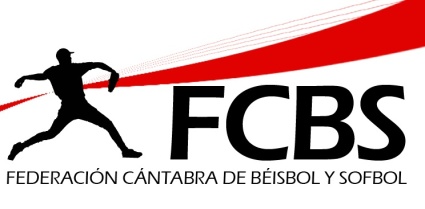 SOLICITUD DE LICENCIAS FEDERATIVAS TEMPORADASOLICITUD DE LICENCIAS FEDERATIVAS TEMPORADASOLICITUD DE LICENCIAS FEDERATIVAS TEMPORADASOLICITUD DE LICENCIAS FEDERATIVAS TEMPORADASOLICITUD DE LICENCIAS FEDERATIVAS TEMPORADASOLICITUD DE LICENCIAS FEDERATIVAS TEMPORADASOLICITUD DE LICENCIAS FEDERATIVAS TEMPORADASOLICITUD DE LICENCIAS FEDERATIVAS TEMPORADASOLICITUD DE LICENCIAS FEDERATIVAS TEMPORADASOLICITUD DE LICENCIAS FEDERATIVAS TEMPORADASOLICITUD DE LICENCIAS FEDERATIVAS TEMPORADASOLICITUD DE LICENCIAS FEDERATIVAS TEMPORADASOLICITUD DE LICENCIAS FEDERATIVAS TEMPORADASOLICITUD DE LICENCIAS FEDERATIVAS TEMPORADASOLICITUD DE LICENCIAS FEDERATIVAS TEMPORADASOLICITUD DE LICENCIAS FEDERATIVAS TEMPORADASOLICITUD DE LICENCIAS FEDERATIVAS TEMPORADASOLICITUD DE LICENCIAS FEDERATIVAS TEMPORADASOLICITUD DE LICENCIAS FEDERATIVAS TEMPORADATEMPORADATEMPORADACLUB:MODALIDAD: FECHA SOLICITUD:FECHA SOLICITUD:FECHA SOLICITUD:NºNº LIC.NOMBREAPELLIDOSDOMICILIOD.N.I.POBLACIÓNC.P.TELEFONOFECHA NAC.FIRMA INTERESADONACIONALIDADCATEGORÍA:TIPOCORREO ELECTRONICOCORREO ELECTRONICONºNº LIC.NOMBREAPELLIDOSDOMICILIOD.N.I.POBLACIÓNC.P.TELEFONOFECHA NAC.FIRMA INTERESADONACIONALIDADCATEGORÍA:TIPOCORREO ELECTRONICOCORREO ELECTRONICONºNº LIC.NOMBREAPELLIDOSDOMICILIOD.N.I.POBLACIÓNC.P.TELEFONOFECHA NAC.FIRMA INTERESADONACIONALIDADCATEGORÍA:TIPOCORREO ELECTRONICOCORREO ELECTRONICONºNº LIC.NOMBREAPELLIDOSDOMICILIOD.N.I.POBLACIÓNC.P.TELEFONOFECHA NAC.FIRMA INTERESADONACIONALIDADCATEGORÍA:TIPOCORREO ELECTRONICOCORREO ELECTRONICONºNº LIC.NOMBREAPELLIDOSDOMICILIOD.N.I.POBLACIÓNC.P.TELEFONOFECHA NAC.FIRMA INTERESADONACIONALIDADCATEGORÍA:TIPOCORREO ELECTRONICOCORREO ELECTRONICONºNº LIC.NOMBREAPELLIDOSDOMICILIOD.N.I.POBLACIÓNC.P.TELEFONOFECHA NAC.FIRMA INTERESADONACIONALIDADCATEGORÍA:TIPOCORREO ELECTRONICOCORREO ELECTRONICONºNº LIC.NOMBREAPELLIDOSDOMICILIOD.N.I.POBLACIÓNC.P.TELEFONOFECHA NAC.FIRMA INTERESADONACIONALIDADCATEGORÍA:TIPOCORREO ELECTRONICOCORREO ELECTRONICONºNº LIC.NOMBREAPELLIDOSDOMICILIOD.N.I.POBLACIÓNC.P.TELEFONOFECHA NAC.FIRMA INTERESADONACIONALIDADCATEGORÍA:TIPOCORREO ELECTRONICOCORREO ELECTRONICONºNº LIC.NOMBREAPELLIDOSDOMICILIOD.N.I.POBLACIÓNC.P.TELEFONOFECHA NAC.FIRMA INTERESADONACIONALIDADCATEGORÍA:TIPOCORREO ELECTRONICOCORREO ELECTRONICONºNº LIC.NOMBREAPELLIDOSDOMICILIOD.N.I.POBLACIÓNC.P.TELEFONOFECHA NAC.FIRMA INTERESADONACIONALIDADCATEGORÍA:TIPOCORREO ELECTRONICOCORREO ELECTRONICONºNº LIC.NOMBREAPELLIDOSDOMICILIOD.N.I.POBLACIÓNC.P.TELEFONOFECHA NAC.FIRMA INTERESADONACIONALIDADCATEGORÍA:TIPOCORREO ELECTRONICOCORREO ELECTRONICONºNº LIC.NOMBREAPELLIDOSDOMICILIOD.N.I.POBLACIÓNC.P.TELEFONOFECHA NAC.FIRMA INTERESADONACIONALIDADCATEGORÍA:TIPOCORREO ELECTRONICOCORREO ELECTRONICONºNº LIC.NOMBREAPELLIDOSDOMICILIOD.N.I.POBLACIÓNC.P.TELEFONOFECHA NAC.FIRMA INTERESADONACIONALIDADCATEGORÍA:TIPOCORREO ELECTRONICOCORREO ELECTRONICONºNº LIC.NOMBREAPELLIDOSDOMICILIOD.N.I.POBLACIÓNC.P.TELEFONOFECHA NAC.FIRMA INTERESADONACIONALIDADCATEGORÍA:TIPOCORREO ELECTRONICOCORREO ELECTRONICONºNº LIC.NOMBREAPELLIDOSDOMICILIOD.N.I.POBLACIÓNC.P.TELEFONOFECHA NAC.FIRMA INTERESADONACIONALIDADCATEGORÍA:TIPOCORREO ELECTRONICOCORREO ELECTRONICONºNº LIC.NOMBREAPELLIDOSDOMICILIOD.N.I.POBLACIÓNC.P.TELEFONOFECHA NAC.FIRMA INTERESADONACIONALIDADCATEGORÍA:TIPOCORREO ELECTRONICOCORREO ELECTRONICONºNº LIC.NOMBREAPELLIDOSDOMICILIOD.N.I.POBLACIÓNC.P.TELEFONOFECHA NAC.FIRMA INTERESADONACIONALIDADCATEGORÍA:TIPOCORREO ELECTRONICOCORREO ELECTRONICONºNº LIC.NOMBREAPELLIDOSDOMICILIOD.N.I.POBLACIÓNC.P.TELEFONOFECHA NAC.FIRMA INTERESADONACIONALIDADCATEGORÍA:TIPOCORREO ELECTRONICOCORREO ELECTRONICONºNº LIC.NOMBREAPELLIDOSDOMICILIOD.N.I.POBLACIÓNC.P.TELEFONOFECHA NAC.FIRMA INTERESADONACIONALIDADCATEGORÍA:TIPOCORREO ELECTRONICOCORREO ELECTRONICOLos/as  firmantes de esta solicitud declaran conocer y expresamente aceptar los Estatutos, Normas y Reglamentos de la FEDERACIÓN CÁNTABRA DE BEISBOL Y SOFBOL (FCBS), a cuya jurisdicción se someten.   Los/as  firmantes de esta solicitud declaran conocer y expresamente aceptar los Estatutos, Normas y Reglamentos de la FEDERACIÓN CÁNTABRA DE BEISBOL Y SOFBOL (FCBS), a cuya jurisdicción se someten.   Los/as  firmantes de esta solicitud declaran conocer y expresamente aceptar los Estatutos, Normas y Reglamentos de la FEDERACIÓN CÁNTABRA DE BEISBOL Y SOFBOL (FCBS), a cuya jurisdicción se someten.   Los/as  firmantes de esta solicitud declaran conocer y expresamente aceptar los Estatutos, Normas y Reglamentos de la FEDERACIÓN CÁNTABRA DE BEISBOL Y SOFBOL (FCBS), a cuya jurisdicción se someten.   Los/as  firmantes de esta solicitud declaran conocer y expresamente aceptar los Estatutos, Normas y Reglamentos de la FEDERACIÓN CÁNTABRA DE BEISBOL Y SOFBOL (FCBS), a cuya jurisdicción se someten.   Los/as  firmantes de esta solicitud declaran conocer y expresamente aceptar los Estatutos, Normas y Reglamentos de la FEDERACIÓN CÁNTABRA DE BEISBOL Y SOFBOL (FCBS), a cuya jurisdicción se someten.   Los/as  firmantes de esta solicitud declaran conocer y expresamente aceptar los Estatutos, Normas y Reglamentos de la FEDERACIÓN CÁNTABRA DE BEISBOL Y SOFBOL (FCBS), a cuya jurisdicción se someten.   Los/as  firmantes de esta solicitud declaran conocer y expresamente aceptar los Estatutos, Normas y Reglamentos de la FEDERACIÓN CÁNTABRA DE BEISBOL Y SOFBOL (FCBS), a cuya jurisdicción se someten.   Los/as  firmantes de esta solicitud declaran conocer y expresamente aceptar los Estatutos, Normas y Reglamentos de la FEDERACIÓN CÁNTABRA DE BEISBOL Y SOFBOL (FCBS), a cuya jurisdicción se someten.   Los/as  firmantes de esta solicitud declaran conocer y expresamente aceptar los Estatutos, Normas y Reglamentos de la FEDERACIÓN CÁNTABRA DE BEISBOL Y SOFBOL (FCBS), a cuya jurisdicción se someten.   Los/as  firmantes de esta solicitud declaran conocer y expresamente aceptar los Estatutos, Normas y Reglamentos de la FEDERACIÓN CÁNTABRA DE BEISBOL Y SOFBOL (FCBS), a cuya jurisdicción se someten.   De conformidad con lo dispuesto en la Ley Orgánica 15/1999, de 13 de diciembre, de Protección de Datos de Carácter Personal, los/as firmantes de esta solicitud son informados/as de que los datos recogidos en la misma serán incorporados a las bases de dato de la FCBSDe conformidad con lo dispuesto en la Ley Orgánica 15/1999, de 13 de diciembre, de Protección de Datos de Carácter Personal, los/as firmantes de esta solicitud son informados/as de que los datos recogidos en la misma serán incorporados a las bases de dato de la FCBSDe conformidad con lo dispuesto en la Ley Orgánica 15/1999, de 13 de diciembre, de Protección de Datos de Carácter Personal, los/as firmantes de esta solicitud son informados/as de que los datos recogidos en la misma serán incorporados a las bases de dato de la FCBSDe conformidad con lo dispuesto en la Ley Orgánica 15/1999, de 13 de diciembre, de Protección de Datos de Carácter Personal, los/as firmantes de esta solicitud son informados/as de que los datos recogidos en la misma serán incorporados a las bases de dato de la FCBSDe conformidad con lo dispuesto en la Ley Orgánica 15/1999, de 13 de diciembre, de Protección de Datos de Carácter Personal, los/as firmantes de esta solicitud son informados/as de que los datos recogidos en la misma serán incorporados a las bases de dato de la FCBSDe conformidad con lo dispuesto en la Ley Orgánica 15/1999, de 13 de diciembre, de Protección de Datos de Carácter Personal, los/as firmantes de esta solicitud son informados/as de que los datos recogidos en la misma serán incorporados a las bases de dato de la FCBSDe conformidad con lo dispuesto en la Ley Orgánica 15/1999, de 13 de diciembre, de Protección de Datos de Carácter Personal, los/as firmantes de esta solicitud son informados/as de que los datos recogidos en la misma serán incorporados a las bases de dato de la FCBSDe conformidad con lo dispuesto en la Ley Orgánica 15/1999, de 13 de diciembre, de Protección de Datos de Carácter Personal, los/as firmantes de esta solicitud son informados/as de que los datos recogidos en la misma serán incorporados a las bases de dato de la FCBSDe conformidad con lo dispuesto en la Ley Orgánica 15/1999, de 13 de diciembre, de Protección de Datos de Carácter Personal, los/as firmantes de esta solicitud son informados/as de que los datos recogidos en la misma serán incorporados a las bases de dato de la FCBSDe conformidad con lo dispuesto en la Ley Orgánica 15/1999, de 13 de diciembre, de Protección de Datos de Carácter Personal, los/as firmantes de esta solicitud son informados/as de que los datos recogidos en la misma serán incorporados a las bases de dato de la FCBSDe conformidad con lo dispuesto en la Ley Orgánica 15/1999, de 13 de diciembre, de Protección de Datos de Carácter Personal, los/as firmantes de esta solicitud son informados/as de que los datos recogidos en la misma serán incorporados a las bases de dato de la FCBSFIRMA PRESIDENTESELLO           CLUBCLUB